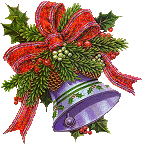 Příjemné prožití svátků vánočních, hodně zdraví, osobních i pracovních úspěchů v roce 2015Vám přejí             Alena Pajdová, Bohdan Horák,         VV OTS Žďár nad Sázavou                    